Make check payable to “MCITTA” and mail to 	Jack Parker		      						12479 S. Ironwood Drive							Yuma, AZ  85367		The hotel for the Gathering is El Tropicano Riverwalk Hotel, 110 Lexington Avenue, San Antonio TX 78205. Room rates are $109 plus tax. Parking is $12 per day. Cut-off date is 15 March 2016.Call (210) 736-4311 for reservations.  Reference MCITTA. Hotel phone number is (210) 223-9461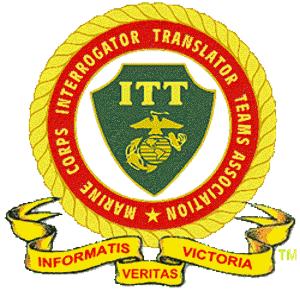 NameNameNameNameNameMailing Address                                                                                          City, State, Zip +4Mailing Address                                                                                          City, State, Zip +4Mailing Address                                                                                          City, State, Zip +4Mailing Address                                                                                          City, State, Zip +4Mailing Address                                                                                          City, State, Zip +4Email Address                                                                                    Telephone NumberEmail Address                                                                                    Telephone NumberEmail Address                                                                                    Telephone NumberEmail Address                                                                                    Telephone NumberEmail Address                                                                                    Telephone NumberName of Spouse Attending                                                Name of Guest(s) AttendingName of Spouse Attending                                                Name of Guest(s) AttendingName of Spouse Attending                                                Name of Guest(s) AttendingName of Spouse Attending                                                Name of Guest(s) AttendingName of Spouse Attending                                                Name of Guest(s) AttendingWhen WhatNumber TotalTotal Wed. April 201200-2200Gathering Registration - $20 per person (includes: registration, hospitality food/drink and welcome aboard package)                                Thurs. 04/210800-2000: Day trip to Museum of the Pacific in Fredericksburg, TX.  $35.00 per personFri. 04/220800-1200: MCITTA Business Meeting 1500-1700: Early dinner on Riverboat ($50 each)Sat. 04/230800-? Open day for Touring1800-2000: Fiesta Flambeau Parade. $15 per personSun. 04/241100-1600: Day in old Mexico Folklorico & Charreada (Mexican style rodeo)  $15 per person at gate1800-?: Farewell dinner (business casual) $40 per personMon. 04/250800-Farewell Breakfast/GoodbyesDepart San Antonio.  Note:Any changes or additions will be posted on websiteDonations for operation of MCITTA are tax deductible and gratefully acceptedDonations for operation of MCITTA are tax deductible and gratefully acceptedDonations for operation of MCITTA are tax deductible and gratefully acceptedGrand TotalGrand TotalGrand TotalPlease check if you are interested in playing in the Jim Reimer Golf Classic on Saturday 4/23 at the Fort Sam Houston Golf Course.  You will then be contacted with details when available.Please check if you are interested in playing in the Jim Reimer Golf Classic on Saturday 4/23 at the Fort Sam Houston Golf Course.  You will then be contacted with details when available.Please check if you are interested in playing in the Jim Reimer Golf Classic on Saturday 4/23 at the Fort Sam Houston Golf Course.  You will then be contacted with details when available.Please check if you are interested in playing in the Jim Reimer Golf Classic on Saturday 4/23 at the Fort Sam Houston Golf Course.  You will then be contacted with details when available.